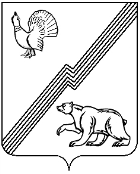 ДУМА ГОРОДА ЮГОРСКАХанты-Мансийского  автономного округа – ЮгрыРЕШЕНИЕот 30 ноября 2017 года				     			                         № 100О состоянии преступности и правонарушений среди несовершеннолетних и в отношении них. Реализация профилактических мероприятий по устранению причин и условий, способствующих совершению преступлений и правонарушений несовершеннолетними в 2017 годуРассмотрев информацию Территориальной комиссии по делам несовершеннолетних и защите их прав при администрации города Югорска, ДУМА ГОРОДА ЮГОРСКА РЕШИЛА:1. Принять к сведению информацию «О состоянии преступности и правонарушений среди несовершеннолетних и в отношении них. Реализация профилактических мероприятий по устранению причин и условий, способствующих совершению преступлений и правонарушений несовершеннолетними в 2017 году» (приложение).2. Настоящее решение вступает в силу после его подписания.Председатель Думы города Югорска                                                                 В.А. Климин«30» ноября 2017 года     (дата подписания) Приложение к решению Думы города Югорскаот 30 ноября 2017 года № 100О состоянии преступности и правонарушений среди несовершеннолетних и в отношении них. Реализация профилактических мероприятий по устранению причин и условий, способствующих совершению преступлений и правонарушений несовершеннолетнимиВ городе Югорске на 01.01.2017 года постоянно проживает 9690 несовершеннолетних, данный показатель имеет положительную динамику роста:Территориальной комиссией по делам несовершеннолетних и защите их прав при администрации города Югорска (далее - Комиссия) ведется единый банк данных семей, находящихся в социально опасном положении:Категория несовершеннолетних, находящихся в социально опасном положении, всего 50 детей (на 01.10.2017):Состояние подростковой преступности в городе Югорске:Количество рассмотренных дел о правонарушениях несовершеннолетних, родителей, иных граждан на заседании Комиссии:По итогам 9 месяцев 2017 зарегистрировано преступлений, совершенных несовершеннолетними - 14 (2016 - 11), количество лиц, совершивших преступления – 10 (2016 - 11).За 9 месяцев 2017 изменилась структура преступлений: снижение отмечается по уголовным делам, связанным с угоном автотранспорта и ростом числа краж:	Анализируя зарегистрированные преступления в отчетном периоде, имеем из 10 лиц, совершивших преступления: 8 - жителей города Югорска, 2 - иногородних жителя. Из 8 жителей города Югорска: 5 учащихся, 3 из которых учащиеся общеобразовательных организаций, по которым дела (кражи) прекращены в связи с примирением сторон (с подростками организована индивидуальная профилактическая работа), одна студентка (ЮПК) привлечена к ответственности уже в совершеннолетнем возрасте. Из 3 временно трудоустроенных подростков: с одним организована индивидуальная профилактическая работа, в том числе по контролю за исполнением ограничений, возложенных на подростка судом, по одному уже совершеннолетнему подростку дело прекращено в связи с примирением сторон, 1 дело находится на рассмотрении в суде.Таким образом, за 9 месяцев 2017 отмечается рост подростковой преступности на фоне резкого снижения подростковой преступности в 2016 и за счет роста преступлений небольшой тяжести (краж), которые, как правило, прекращаются в суде по примирению сторон, так как совершаются впервые с возмещением причиненного потерпевшему вреда.Кроме того, отмечается снижение общественно опасных деяний, т.е. преступлений до достижения возраста уголовной ответственности: 5 фактов (6 участников) за 9 месяцев 2017 (7 фактов (7 участников) за 9 месяцев 2016).По 4 уголовным делам, совершенным одним подростком, жителем города Югорска, подготовлено и направлено ходатайство в Югорский районный суд об освобождении его от уголовной ответственности и направлении его в спецшколу закрытого типа до достижения им совершеннолетнего возраста.По каждому преступлению, совершенных несовершеннолетними, изучены причины и условия, способствующие их совершению, приняты меры по их устранению, в том числе привлечены 3 родителя за ненадлежащее исполнение родительских обязанностей, с 6 подростками проводилась либо проводится индивидуальная профилактическая работа, направленная на предупреждение повторных преступлений.В отношении несовершеннолетних совершено 23 преступления (9 мес. 2016 - 19), в том числе:- 14 за неуплату средств на содержание детей;- 5 преступлений против половой неприкосновенности и половой свободы личности;- по 1 (всего 4) (угроза убийством, грабеж, оборот порнографических материалов, похищение).В отчетном периоде проведено 19 заседаний Комиссии, в ходе которых рассмотрен 201 материал об административных правонарушениях в отношении несовершеннолетних, родителей и иных лиц. Из них в отношении: - 75 родителей, законных представителей, не исполняющих обязанности по воспитанию, обучению, содержанию, защите прав и законных интересов несовершеннолетних (ч. 1 ст. 5.35 КоАП РФ), назначены административные наказания в виде предупреждения и штрафов в размере от 100 до 500 рублей, 7 материалов прекращено;- 10 родителей привлечены к административной ответственности по ч. 2 ст. 18 Закона ХМАО – Югры «Об административных правонарушениях»;- 62 родителя привлечены к административной ответственности по ст. 20.22 КоАП РФ за распитие своими детьми, в возрасте до 16 лет, алкогольных напитков и пива в общественных местах, 1 материал прекращен в связи с отсутствием состава правонарушения;- 6 подростков привлечены к ответственности по ч. 1 ст. 20.20 КоАП РФ за распитие спиртных напитков в общественных местах;- 9 несовершеннолетних привлечены к ответственности по ст.20.21 КоАП РФ за нахождение в общественном месте в состоянии алкогольного опьянения, оскорбляющем человеческое достоинство и общественную нравственность, 1 материал прекращен по истечению срока давности привлечения к ответственности;- 7 несовершеннолетних привлечены к административной ответственности по ч. 5 ст. 11.1 КоАП РФ за переход железнодорожных путей в неположенном месте;- 2 подростка рассмотрено по ст. 7.27 КоАП РФ по факту мелкого хищения, материалы прекращены в связи с истечением срока привлечения к ответственности;- 3 подростка привлечены по ст. 6.1.1 КоАП РФ по факту нанесения побоев;- 1 подросток привлечен по ст. 6.24 КоАП РФ по факту курения табака;- за нарушение ПДД привлечено к ответственности 9 несовершеннолетних;- за нарушение миграционного законодательства привлечено 2 несовершеннолетних;- 5 граждан привлечены к ответственности за вовлечение детей к употреблению алкогольной продукции;- 1 гражданин привлечен за вовлечение подростка в процесс потребление табака.28 административных протоколов в отношении несовершеннолетних рассмотрены Комиссией с вынесением наказания в виде наложения административных штрафов, в связи с отсутствием у несовершеннолетних доходов оплата штрафов возложена на родителей.Всего за 9 месяцев 2017 на жителей города Югорска Комиссией наложено административных штрафов на сумму 251.150 рублей.К 24 несовершеннолетним Комиссией приняты меры воспитательного воздействия в виде правового просвещения и правового информирования, направленных на предупреждение повторных правонарушений, антиобщественных действий, формирование законопослушного поведения.По итогам рассмотрения дел об административных правонарушениях и информаций, поступивших в Комиссию за 9 месяцев 2017 года, организована индивидуальная профилактическая работа с 15 семьями и 34 несовершеннолетними, находящимися в социально опасном положении. В ходе работы с выявленными несовершеннолетними, находящимися в социально опасном положении:- 9 подростков прошли курс реабилитации в реабилитационном центре «Берегиня» (Советский район);- 1 подросток в центре помощи детям «Северяночка» (г. Нягань);- - 2 подростка в центре реабилитации несовершеннолетних наркопотребителей «Гелиос» (г. Пыть-Ях);- 16 несовершеннолетних прошли стационарное лечение в Советской психоневрологической больнице.В целях профилактики преступлений несовершеннолетними и в отношении них дополнительно в 2017 году:1. Приобретены путевки (всего 10) на специальную смену в военно - спортивный лагерь «Окуневские зори» для несовершеннолетних, находящихся в социально опасном положении;2. Организовано информирование жителей города Югорска по профилактике безнадзорности, правонарушений и антиобщественных действий среди несовершеннолетних, предупреждению чрезвычайных происшествий с несовершеннолетними и жестокого обращения с детьми (информационная компания «Спасти и уберечь»), в том числе:2.1. Во 2 квартале 2017 заказано информационное сопровождение деятельности территориальной комиссии по делам несовершеннолетних и защите при в городской газете «Югорский Вестник» по профилактике безнадзорности и правонарушений несовершеннолетних.2.2. В 3 квартале 2017 изготовлены новые имиджевые постановочные видеоролики по профилактике семейного неблагополучия, по профилактике употребления детьми вредной для здоровья продукции и по профилактике самовольных уходов детей из семьи.3. Организовано систематическое комиссионное посещение детских лагерей в период «летней кампании» 2017 года с организацией лекций по технике безопасности, общений на эту тему с детьми и персоналом в период «летней кампании» 2017 года.4. Организовано включение в постоянный маршрут патрулирования общественными объединениями профилактической направленности торговых центров города Югорска. администрации города Югорска, в рамках которого подготовлены 10 специальных статей5. Внесены дополнительные мероприятия в планы по воспитательной работе в общеобразовательных организациях, в том числе мероприятия по профилактике совершения имущественных преступлений и преступлений, связанных с безопасностью дорожного движения.	6. Со всеми несовершеннолетними, допустившими употребление вредной для здоровья продукции, в 2017 году проведены специальные занятия по формированию у них законопослушного поведения с участием правоохранительных органов и учреждений здравоохранения, работающих на территории города Югорска.	7. Организована дополнительная занятость во внеурочное время всех несовершеннолетних, находящихся в социально опасном положении, в том числе на 01.10.2017: